HUBUNGAN SELF-REGULATED LEARNING DAN KONFORMITAS DENGAN PROKRASTINASI AKADEMIK PADA MAHASISWATesisUntuk Memenuhi Sebagian Persyaratan Guna Mencapai Gelar Magister PsikologiProgam Studi Magister Psikologi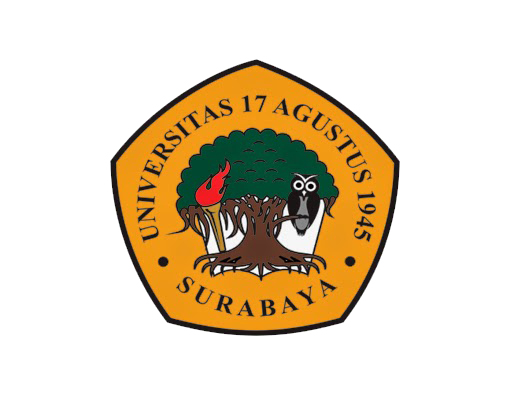 diajukan oleh :Farra Lailatus Sa’idahNPM : 1531800014PROGAM STUDI MAGISTER PSIKOLOGIFAKULTAS PSIKOLOGIUNIVERSITAS 17 AGUSTUS 1945SURABAYA2021HUBUNGAN SELF-REGULATED LEARNING DAN KONFORMITAS DENGAN PROKRASTINASI AKADEMIK PADA MAHASISWATesisUntuk Memenuhi Sebagian Persyaratan Guna Mencapai Gelar Magister PsikologiProgam Studi Magister Psikologidiajukan oleh :Farra Lailatus Sa’idahNPM : 1531800014PROGAM STUDI MAGISTER PSIKOLOGIFAKULTAS PSIKOLOGIUNIVERSITAS 17 AGUSTUS 1945SURABAYA2021HALAMAN TANDA PERSETUJUAN TESISTESISHUBUNGAN SELF REGULATED LEARNING DAN KONFORMITAS DENGAN PROKRASTINASI AKADEMIK PADA MAHASISWAdiajukan oleh :Farra Lailatus Sa’idahNPM : 1531800014Disetujui untuk diseminarkan :Surabaya, 22 Desember 2020Dosen Pembimbing I				    Dosen Pembimbing II Dr. Suroso, M. S., Psikolog              Dr. Niken Titi Pratitis, S. Psi., M. Si., PsikologPROGAM STUDI MAGISTER PSIKOLOGIFAKULTAS PSIKOLOGIUNIVERSITAS 17 AGUSTUS 1945SURABAYA2021HALAMAN PENGESAHANTESISHUBUNGAN SELF-REGULATED LEARNING DAN KONFORMITAS DENGAN PROKRASTINASI AKADEMIK MAHASISWAdiajukan oleh :Farra Lailatus Sa’idahNPM : 1531800014Telah dipertimbangkan di depan Tim PengujiDan dinyatakan lulus pada ujian tesis Progam Magister PsikologiFakultas Psikologi Universitas 17 Agustus 1945Pada Tanggal: 	22 Desember 2020Tim PengujiKetua		: Dr. Suroso, M. S., Psikolog			 	.........................Anggota	: Dr. Niken Titi Pratitis, S. Psi., M.Si.,Psikolog	.........................		  Dr. Andik Matulessy, M. Si., Psikolog		.........................DekanDr. Suroso, MS., PsikologHALAMAN MOTTO“So which of the flavor of your Lord would you deny?“QS. Ar Rahman : 13Di mana segala sesuatu yang kita kerjakan di dunia ini akan mendapatkan balasan yang sesuai. Syukuri apa yang ada dan perbaiki kesalahan. Tidak ada namanya kegagalan, jika tidak sesuai dengan yang kita harapkan, lihat dari sudut pandang yang berbeda. Akan selalu ada jawaban yang tidak terduga dari semesta. Jangan sibuk menjadi putih, manusia selalu memiliki warna uniknya sendiri.SURAT PERNYATAANSaya yang bertanda tangan di bawah ini,Nama	: Farra Lailatus Sa’idahNPM	: 1531800014Alamat	: Perumahan Magersari Permai Blok: BH-04, Sidoarjo.Telp.	: 087703345045Menyatakan bahwa Tesis yang saya buat untuk memenuhi persyaratan kelulusan Magister Psikologi Fakultas Psikologi UNTAG Surabaya dengan judul : Hubungan Self-Regulated Learning dan Konformitas dengan Prokrastinasi Akademik pada Mahasiswa adalah hasil karya saya sendiri, bukan diduplikasi dari karya orang lain.Selanjutnya apabila di kemudian hari ada claim dari pihak lain, bukan tanggung jawab Pembimbing dan atau Pengelola Progam, tetapi menjadi tanggung jawab saya sendiri.Atas hal tersebut saya bersedia menerima sanksi, sesuai hukum atau aturan yang berlaku di Indonesia.Demikian surat pernyataan ini saya buat dengan sebenarnya tanpa paksaan dari siapapun.Surabaya, 22 Desember 2020Hormat saya,Farra Lailatus Sa’idahKATA PENGANTARPuji syukur kehadirat Allah SWT. dengan mengucap syukur alhamdulillaah hirabbil ‘alamin, pada akhirnya peneliti dapat menyelesaikan tugas akhir tesis sebagai salah satu syarat kelulusan meraih gelar Strata 2 Psikologi di Universitas 17 Agustus 1945 Surabaya, di mana penelitian ini berjudul Hubungan Self-regulated Learning dan Konformitas dengan Prokrastinasi Akademik pada Mahasiswa. Secara umum, peneliti belajar banyak hal dalam penelitian ini. Mulai dari definisi, metode, cara analisis, hingga cara bagaimana mempresentasikan hasil penelitian yang baik. Peneliti juga berharap agar penelitian ini dapat wacana yang mampu memberi semangat dan motivasi lahirnya penelitian-penelitian baru oleh peneliti lainnya.Penyusunan tesis ini dapat terselesaikan berkat bimbingan serta dukungan dari banyak pihak, maka pada kesempatan ini peneliti ingin menyampaikan rasa terima kasih kepada :Bapak Dr. Mulyanto Nugroho, MM., CMA., CPA., selaku rektor Universitas 17 Agustus 1945 Surabaya atas kebijaksanaannya untuk memberikan kesempatan dan fasilitas guna penelitian tesis ini.Bapak Dr. Suroso, M.S., Psikolog, selaku Dekan Fakultas Psikologi Universitas 17 Agustus 1945, serta sebagai Dosen Pembimbing I yang telah berkenan meluangkan waktunya untuk memberikan bimbingan, mengarahkan dari awal hingga akhir dengan penuh kesabaran dan memberikan motivasi, sehingga penelitian dapat menyelesaikan tesis dengan baik.Ibu Dr. Rr. Amanda Pasca Rini, M. Si., Psikolog, selaku Kepala Progam Studi Magister Psikologi yang telah memberikan pengarahan dan semangat kepada peneliti dari awal masuk kuliah hingga pada pengerjaan tesis ini.Ibu Dr. Niken Titi Pratitis, S. Psi., M. Si., Psikolog, selaku Dosen Pembimbing II yang telah berkenan untuk meluangkan waktu dan memberikan bimbingan selama pengerjaan tesis ini dengan penuh kesabaran sehingga peneliti dapat menyelesaikan tesis dengan baik.Seluruh Bapak dan Ibu Dosen Magister Psikologi atas ilmu yang telah diberikan selama peneliti menuntut ilmu di Fakultas Psikologi 17 Agustus 1945 Surabaya.Seluruh Staf Tata Usaha Fakultas Psikologi Universitas 17 Agustus 1945 Surabaya, yang telah membantu peneliti dalam pengurusan administrasi sebagai mahasiswa dan keperluan tesis.Terima kasih kepada kedua orang tua peneliti, Mama Ina – Labiba Faiza Rochana dan Abi Samiadji Makin Rahmat tercinta yang selalu mendo’akan, serta mendukung peneliti dalam segala hal terutama untuk semua kebutuhan selama perkuliahan, this is for you.Terima kasih kepada adik-adik dari peneliti, yakni Mas Fachri Krishna Adi Negara dan Dek Maulana Samsul Ma’arif, yang telah mendo’akan dan mendukung peneliti dalam penyusunan tesis ini.Terima kasih kepada keluarga besar Bani Toha dan Bani Chusaeri, serta keluarga besar Sosrodigdo yang memberikan do’a serta dukungan untuk peneliti agar segera menyelesaikan tesis tepat pada waktunya.Terima kasih kepada sahabat-sahabat seperjuangan, mbak Reni, mbak Tiara, mas Angga, mas Hendra, dan mbak Lidya, yang selalu menemani dan membantu dalam penelitian ini dan juga menyusun laporan tesis ini.Terima kasih juga kepada sahabat yang mendukung dalam do’a, bebeb Rima, bebeb Dina, dek Niar, bunda Fay, bunda Ervina, tante Daniul, bunda Rani, om Ijul, dek Iffah yang sedang berjuang untuk tesis mapronya, bunda Olive dan suami yang kadang tidak segan direpotkan peneliti dengan segala keluh kesahnya.Terima kasih kepada teman-teman angkatan 40 yang saling menyemangati dan menguatkan satu sama lain, terkhusus mbak Klaudia.Terima kasih kepada seluruh teman-teman yang lain yang tidak sempat ditulis satu persatu, karena sudah mendukung, menyemangati, menguatkan, dan memberikan pencerahan untuk segera menyelesaikan tesis dengan baik, dan juga para subjek yang mengisi skala penelitian.Terima kasih atas segala bantuan dan dukungan yang diberikan oleh semua pihak-pihak yang telah membantu peneliti dalam melakukan penelitian ini, dan semoga Allah SWT. membalas segala kebaikan semua pihak yang telah turut membantu terselesaikannya tesis ini. Semoga tesis ini juga dapat membawa manfaat bagi perkembangan ilmu dan peneliti lain dalam bidang psikologi, khususnya pada bidang psikologi pendidikan mengenai self-regulated learning dan konformitas dengan prokrastinasi akademik pada mahasiswa. Peneliti juga berharap semoga penelitian ini dapat memberikan manfaat bagi pihak-pihak terkait. Peneliti menyadari banyak kekurangan dalam tesis, untuk itu besar harapan peneliti atas kritik dan saran dari para pembaca.Surabaya, 15 Desember 2020Farra Lailatus Sa’idahDAFTAR ISIHalaman Sampul Depan	iHalaman Judul	iiHalaman Persetujuan	iiiHalaman Pengesahan	ivHalaman Motto	vHalaman Surat Pernyataan	viKata Pengantar	viiDaftar Isi	ixDaftar Tabel 	xiiiDaftar Gambar	xiv Daftar Lampiran 	vxAbstract	xviIntisari	xviiBAB I. PENDAHULUAN	1Permasalahan	1Latar Belakang Masalah	1Perumusan Masalah	7Keaslian Penelitian	8Tujuan dan Manfaat Penelitian	13Tujuan Penelitian	13Manfaat Penelitian	14BAB II. TINJAUAN PUSTAKA, LANDASAN PEMIKIRAN DAN HIPOTESIS	15Tinjauan Pustaka 	15Prokrastinasi Akademik	15Definisi Prokrastinasi Akademik	15Aspek-aspek Prokrastinasi Akademik	16Indikator Prokrastinasi Akademik	18Faktor-faktor yang Mempengaruhi Prokrastinasi Akademik	19Self-regulated Learning	23Definisi Self-regulated Learning	23Aspek-aspek Self-regulated Learning	25Indikator Self-regulated Learning	27Faktor-faktor yang Mempengaruhi Self-regulated Learning	28Konformitas	30Definisi Konformitas	30Aspek-aspek Konformitas	31Indikator Konformitas	34Faktor-faktor yang Mempengaruhi Konformitas	34Kerangka Pemikiran	36Hipotesis	41BAB III. METODE PENELITIAN	43Subjek Penelitian	43Populasi	43Sampel Penelitian	43Variabel Penelitian dan Pengukurannya	45Prokrastinasi Akademik	45Definisi Operasional Prokrastinasi Akademik	45Pengembangan Alat Ukur Prokrastinasi Akademik	46Evidensi Validitas & Reliabilitas Skala Prokrastinasi Akademik	48Self-regulated Learning	52Definisi Operasional Self-regulated Learning	52Pengembangan Alat Ukur Self-regulated Learning	53Evidensi Validitas & Reliabilitas Skala Self-regulated Learning	55Konformitas	59Definisi Operasional Konformitas	59Pengembangan Alat Ukur Konformitas	61Evidensi Validitas & Reliabilitas Skala Konformitas	63Analisis Data	66Uji Asumsi	66Uji Normalitas	66Uji Linieritas Hubungan	67Uji Multikolinieritas Hubungan	68Uji Heteroskedastisitas	69Analisis Data	70		33333333333333333333333333333333333333333333333335555555555555555555555555555555555555555555555555555555555555555555555555555555555555555555555555555555555555555555555555555555555555Landasan BAB IV HASIL PENELITIAN DAN PEMBAHASAN	72Hasil Penelitian 	72Korelasi Parsial	72Korelasi Simultan	72Sumbangan Efektif	73Persamaan Garis Regresi	74Pembahasan	74BAB V KESIMPULAN	81Kesimpulan	81Saran	82DAFTAR PUSTAKA	86LAMPIRAN	94DAFTAR TABELTabel 1. Karakteristik Sampel Penelitian Berdasarkan Jenis Kelamin, Usia, Semester dan Universitas	44Tabel 2. Skor Skala Likert  	47Tabel 3. Blue Print Penyebaran Aitem Skala Prokrastinasi Akademik	48Tabel 4. Hasil Uji Content Validity Prokrastinasi Akademik	50Tabel 5. Hasil Uji Validasi Aitem Skala Prokrastinasi Akademik	51Tabel 6. Hasil Uji Reliabilitas Skala Prokrastinasi Akademik	52Tabel 7. Skala Likert	54Tabel 8. Blue Print Penyebaran Aitem Skala Self-regulated Learning	55Tabel 9. Hasil Uji Content Validity Self-regulated Learning	57Tabel 10. Hasil Uji Validasi Aitem Skala Self-regulated Learning	58Tabel 11. Hasil Uji Reliabilitas Skala Self-regulated Learning	59Tabel 12. Skala Likert	62Tabel 13. Blue Print Penyebaran Aitem Skala Konformitas	62Tabel 14. Hasil Uji Content Validity Konformitas	64Tabel 15. Hasil Uji Validasi Aitem Skala Konformitas	65Tabel 16. Hasil Uji Reliabilitas Skala Konformitas	66Tabel 17. Rangkuman Hasil Uji Normalitas Sebaran	67Tabel 18. Rangkuman Hasil Uji Linieritas Anova Tabel	68Tabel 19. Rangkuman Hasil Uji Multikolinieritas	69Tabel 20. Rangkuman Hasil Uji Heteroskedastisitas	70Tabel 21. Output Anareg Linier Ganda dan Cross Product	74DAFTAR GAMBARGambar 1. Bagan Landasan Pemikiran 	40DAFTAR LAMPIRANLampiran 1. a. Surat Ijin Penelitian dari Universitas	94                    b. Surat Balsan Pemberian Ijin Penelitian	95Lampiran 2. Skala Sebelum Validasi	97Lampiran 3. Skala Sesudah Validasi	105Lampiran 4. Tabulasi Content Validity	111Lampiran 5. Tabulasi Hasil Validasi	114Lampiran 6. Tabulasi Sesudah Validasi	124Lampiran 7. Skor Subjek Pervaribael	127Lampiran 8. Hasil Analisis Regresi Linier Berganda	143The Relationship Self-regulated Learning and Conformity with Academic Procrastination in Student CollegeFarra Lailatus Sa’idahProgam of Magister PsychologyDepartement of Magister Psychology Universitas 17 Agustus 1945 SurabayaEmail : farra.laila1412@gmail.comABSTRACTThe research objective was to find the relatinshuo between self-regulated learning and conformity with academic procastination in student college. The subject in this study were 202 undergraduate students from state and private universities, as well as in all majors. The research data obtained through a scale compiled by the researcher will be processed with multiple linear regression analysis techniques. Based on the data analysis, the result obtained were 1) there was a significant negative correlation between self-regulated learning and academic procrastination; 2) there is a significant positive correlation between conformity and academic procrastination; 3) there is a significant correlation between self-regulated learning and conformity with academic procrastination.Keyword : academic procrastination, self-regulated learning, conformity.Hubungan Self-regulated Learning dan Konformitas dengan Prokrastinasi Akademik pada MahasiswaFarra Lailatus Sa’idahProgam Studi Magister PsikologiFakultas Psikologi Universitas 17 Agustus 1945 SurabayaEmail : farra.laila1412@gmail.comINTISARIPenelitian ini bertujuan untuk membuktikan adanya hubungan self-regulated learnig dan konformitas dengan prokrastinasi akademik pada mahasiswa. Subjek dalam penelitian ini adalah mahasiswa strata 1 dengan jumlah 202 orang yang tersebar dari berbagai universitas negeri dan swasta, serta dari semua jurusan. Data penelitian yang diperoleh melalui skala yang disusun oleh peneliti, akan diolah dengan teknik analisis regresi linier ganda. Berdasarkan analisis data yang diperoleh hasil 1) terdapat korelasi negatif yang signifikan antara self-regulated learning dan prokrastinasi; 2) terdapat korelasi positif yang signifikan antara konformitas dengan prokrastinasi akademik; 3) terdapat korelasi yang signifikan secara bersama-sama antara self-regulated learning dan konformitas dengan prokrastinasi.Keyword : prokrastinasi akademik, self-regulated learning, konformitas.